ПРАВИЛА ПАРТНЕРСКОЙ ПРОГРАММЫг. Новосибирск							01.01.2017        Настоящие Правила описывают основные правила работы с партнерской программой «АНО ДПО ИДПК ГО» и являются публичной офертой для заключения договора о привлечении клиентов на условиях, указанных в Правилах. Заполняя форму регистрации в партнерской программе, Вы тем самым удостоверяете, что прочли настоящие Правила и безоговорочно согласились с их условиями.Описание  	 Партнерская программа Автономной некоммерческой организации дополнительного профессионального образования «Институт дистанционного повышения квалификации гуманитарного образования» http://do-zaochnoe.ru/      позволяет владельцам и пользователям сайтов, блогов, социальных сетей зарабатывать деньги, размещая рекламные объявления об оказываемых услугах (товарах) Организации, промо-материалы с указанием партнерской ссылки на своих ресурсах.	 Двухуровневая система вознаграждений – каждый, попавший на сайт http://do-zaochnoe.ru/ по ссылке Партнера и решивший стать участником партнерской программы, автоматически «закрепляется» за Партнером и далее Партнер будет получать определенный процент от дохода закрепленного за ним участника.      – Комиссия   составляет 6% (Личная продажа);Общие положенияПартнер – дееспособное физическое лицо, индивидуальный предприниматель, юридическое лицо, совершающие действия по привлечению клиентов путем размещения рекламного объявления об оказываемых услугах (товарах) Организации, промо-материалов с указанием партнерской ссылки на своих ресурсах в сети Интернет.Организация – Автономная некоммерческая организация дополнительного профессионального образования «Институт дистанционного повышения квалификации гуманитарного образования»Вознаграждение – сумма, причитающаяся Партнеру, по результатам оказанных услуг.Услуги, товары Организации – образовательные услуги (дистанционные курсы повышения квалификации и профессиональной переподготовки) Клиент – заказчик услуг и (или) покупатель товара Организации.      Организация поручает, а Партнер берет на себя обязательство совершать от имени Организации действия по привлечению клиентов путем размещения на своих ресурсах (сайтах, блогах, личных страницах в социальных сетях) рекламного объявления об оказываемых услугах (товарах) Организации, промо-материалов с указанием партнерской ссылки на сайт Организации. Организация, в свою очередь, обязуется уплатить Партнеру вознаграждение за     оказываемые услуги в случае фактического заключения договоров об оказании услуг, купли-продажи между клиентами, привлеченными Партнером по партнерской ссылке, и Организацией.  Условия участияРегистрация в партнерской программе осуществляется в сети Интернет по адресу http://kyrs.autoorder.biz/auth/register_partner Регистрация в партнерской программе создает договор на условиях настоящих Правил в соответствии с ст. 437 и 438 Гражданского кодекса Российской Федерации. При регистрации в партнерской программе Партнер обязан заполнить поля регистрационной формы, помеченные «*»  и указать достоверные данные.   В случае отсутствия личного сайта, в полях «Адрес Вашего сайта» и «Описание сайта» Партнер указывает ссылки на личные страницы в социальных сетях, блоги.  После регистрации в партнерской программе Партнер получает доступ в свой Личный кабинет, который содержит партнерские ссылки, статистику переходов по ссылке, статистику заказов Партнер не должен передавать третьим лицам свои логин и пароль, позволяющие получать доступ к личному кабинету и иным сервисам, предоставляемым партнерской программой. Все действия, требующие использования логина и пароля, считаются совершенными Партнером.После регистрации Партнеры обязаны направить на электронную почту do-kyrs@yandex.ru  письмо, содержащее следующие сканированные копии документов:Для физических лица) Паспорт (1,2 стр.)б) ИННв) СНИЛСг) Реквизиты банка для перечисления вознаграждения на счет физического лица. Документы, указанные в пп. а – в, предоставляются для перечисления страховых пенсионных взносов и налога на доходы физических лиц.Для юридических лиц, индивидуальных предпринимателейа) Реквизиты (в том числе банковские) б) Полномочия представителя юридического лица, осуществившего регистрацию в партнерской программев) Свидетельство о регистрации ИП.В случае непредоставления данных, выплата вознаграждения будет приостановлена.В случае желания Партнера получить оригинал договора, по адресу электронной почты  do-kyrs@yandex.ru  направляется заявка. Организация обязуется в течение 3 рабочих дней предварительно направить  сканированную копию подписанного Организацией двухстороннего договора  на электронную почту Партнера, а также оригинал договора по адресу, указанному в реквизитах Партнера,           посредством ФГУП «Почта России». Партнерская программа "IDPK" оставляет за собой право не принимать в партнерскую программу любые сайты, если их содержание не удовлетворяет определенным требованиям, обозначенным в п.2.8.Сайт, личная страница в социальных сетях, блог Партнера не должны содержать информацию, противоречащую законам Российской Федерации или незаконные материалы, как-то – нарушающие авторские и смежные права, права на товарные знаки, патентные и прочие права интеллектуальной собственности. Партнер несет всю ответственность за нарушения действующего законодательства РФ, авторских и смежных прав на своих площадках. Запрещено создание нескольких аккаунтов одним Партнером. В частности, строго запрещается регистрация Партнером первого уровня, второго аккаунта по своей партнерской ссылке. Права и обязанности по сделкам с привлеченными Партнером клиентами возникают непосредственно у Организации. Партнер не вправе заключать договоры с клиентами, в частности, купли-продажи товара Организации.Категорически запрещается продвижение Партнером всех материалов сайта Организации, а также всех реферальных ссылок посредством СПАМа (нелегальной массовой рассылки рекламы лицам, не выражавшим желание её получать) и других незаконных методов, не соответствующих требованиям действующего рекламного законодательства. Партнерская программа «IDPK» никоим образом не участвует в распространении спама, и от всех Партнеров ожидается следование этому правилу. Сделки по партнерским ссылкам фиксируются только при наличии cookies на стороне клиентов. Срок действия каждого Cookies – 365 дней.При наличии совершенных сделок по партнерским ссылкам, Партнер может воспользоваться возможностью получения скидки на прохождение дистанционных курсов повышения квалификации:Сумма скидки составит:При количестве сделок от 5 до 50 - размер скидки на товары с уже имеющими скидками на курсы, дополнительно еще  5%от 51 до 100 - размер дополнительной скидки 10%Расходы Партнера, связанные с исполнением поручения Организации, последней не возмещаются. Ответственность за возможные убытки при проведении Партнером своих собственных рекламных и маркетинговых акций, связанных с участием в данной партнерской программе, возлагается на Партнера.Принимая условия партнерской программы, Партнер обязуется исполнять поручение Организации в течение 1 года с автоматической пролонгацией на каждый последующий год при отсутствии уведомления о выходе из партнерской программы. Партнер вправе в любое время выйти из партнерской программы, письменно предупредив Организацию об этом за 3 рабочих дня до предполагаемой даты выхода через службу поддержки партнеров do-kyrs@yandex.ruОрганизация вправе в одностороннем порядке удалить Партнера из партнерской программы, уведомив его за 3 рабочих дня до предполагаемой даты удаления, или в связи с нарушением условий настоящих правил.В случае изменения реквизитов, в том числе адреса электронной почты, как Партнер, так и Организация обязаны известить друг друга в трехдневный срок путем направления сообщения по электронной почте и предоставить всю необходимую информацию, которая может повлиять на отношения между сторонами.Сторона, направившая сообщение по электронной почте, не несет ответственности за их недоставку из-за технических неполадок в Интернете, нарушений связи, проблем хостинга, некорректной работы анти-спам фильтров и других, не зависящих от нее обстоятельств.Организация вправе в любое время изменять условия партнерской программы. Изменения вступают в силу с момента размещения новой редакции партнерской программы на сайте Организации do-zaochnoe.ruНачисление и выплата вознагражденияДля формирования вознаграждения Партнеру, клиент должен заполнить заявку и прислать ее на почту института do-kyrs@yandex.ru и полностью осуществить платеж за услугу (товар) в адрес Организации.Вознаграждение начисляется Партнеру, по чьей партнерской ссылке клиент зашел на сайт Организации, прислал заявку  и осуществил платеж за услуги (товар).Если клиент сделал заказ и выбрал оплату «Почтовый перевод» или «Банковский перевод», то начисление вознаграждения будет произведено только после поступления денежных средств на счет Организации. Вознаграждение Партнера составляет 10% от фактической суммы, полученной     Организацией в результате совершения сделок с привлеченными Партнером клиентами, и определяется в соответствии с ценами на услуги, товары Организации на WWW-сервере (http://do-zaochnoe.ru/).Выплата вознаграждения производится с периодичностью 1 раз в месяц, не позднее 10 числа текущего месяца за предыдущий, по итогам заключенных Организацией сделок с привлеченными Партнером клиентами.Для Партнера – физического лица с суммы вознаграждения удерживается и перечисляется в бюджет НДФЛ (13%).ОтчетыОтражение совершенных сделок с привлеченными по партнерским ссылкам  клиентами осуществляется в системе приема и оплаты платежей Организации,  доступ к которой на уровне “Партнера” имеет Партнер через Личный кабинет. Организация, имеющая возражения по оказанным услугам Партнера, которые по итогам календарного месяца являются отчетом, должна сообщить о них Партнеру в течение 3 рабочих дней по окончании месяца. В противном случае отчет считается принятым Организацией.Ответственность сторонВ случае неисполнения или ненадлежащего исполнения своих обязательств Стороны несут ответственность в соответствии с действующим законодательством Российской Федерации.Разрешение споровВсе споры и разногласия, будь то фиксация продажи по партнерской ссылке или выплата вознаграждения, решаются путем переговоров через электронную почту института do-kyrs@yandex.ruВ случае невозможности разрешения споров путем переговоров Стороны, после реализации предусмотренной законодательством РФ процедуры досудебного урегулирования разногласий, передают на рассмотрение в уполномоченный суд по месту нахождения ответчика.Конфиденциальность
Организация и Партнер обязуются не разглашать конфиденциальную информацию третьим лицам, за исключением случаев, предусмотренных действующим законодательством Российской Федерации.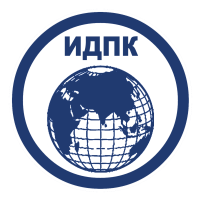                АВТОНОМНАЯ  НЕКОММЕРЧЕСКАЯ  ОРГАНИЗАЦИЯДОПОЛНИТЕЛЬНОГО ПРОФЕССИОНАЛЬНОГО ОБРАЗОВАНИЯ
«ИНСТИТУТ ДИСТАНЦИОННОГО ПОВЫШЕНИЯ КВАЛИФИКАЦИИ    ГУМАНИТАРНОГО ОБРАЗОВАНИЯ»почта do-kyrs@yandekx.ruучебная платформа    http://do-zaochnoe.ru/Новосибирск, ул. Владимировская 2/1 офис 115 тел. +7(383) 310-80-26